 «29» ноября 2023 г.  № 1094О ликвидации Муниципального дошкольного  образовательного учреждения «Кокшайский детский сад» Звениговского муниципального района Республики Марий Эл      Руководствуясь статьями 61-64 Гражданского кодекса Российской Федерации, ст.13 Федерального закона № 124-ФЗ «Об основных гарантиях прав ребенка в Российской Федерации»,  п. 4 ч. 1 статьи 9 Федерального закона от 29.12.2012 № 273-ФЗ «Об образовании в Российской Федерации», на основании экспертного заключения по оценке последствий принятия решения о реконструкции, модернизации, об изменении назначения или о ликвидации объекта социальной инфраструктуры для детей, являющегося муниципальной собственностью, заключении муниципальной организацией, образующей социальную инфраструктуру для детей, договора аренды закрепленных за ней объектов собственности, а также о реорганизации или ликвидации муниципальных организаций, образующих социальную инфраструктуру для детей от 17 ноября 2023 года, протокола собрания граждан Кокшайского сельского поселения  Звениговского муниципального района от 16 ноября 2023 года, в целях обеспечения высокого качества образования, руководствуясь пунктами 6.1, 6.3, 6.10   Положения об Администрации Звениговского муниципального района Республики Марий Эл, Администрация Звениговского муниципального района Республики Марий ЭлПОСТАНОВЛЯЕТ:      1.  Ликвидировать Муниципальное дошкольное  образовательное учреждение «Кокшайский детский сад» Звениговского муниципального района Республики Марий Эл (далее –  МДОУ «Кокшайский детский сад»), расположенное по адресу: 424915, Республика Марий Эл, Звениговский район, село Кокшайск, улица Заводская, дом 26 б; юридический адрес:  424915, Республика Марий Эл, Звениговский район, село Кокшайск, улица Заводская, дом 26 б .     2. Утвердить состав ликвидационной комиссии МДОУ «Кокшайский детский сад», согласно Приложению №1.      3. Утвердить план мероприятий по ликвидации  МДОУ «Кокшайский детский сад» в соответствии с Гражданским кодексом Российской Федерации, согласно Приложению №2.      4. Ликвидационной комиссии обеспечить проведение ликвидации МДОУ «Кокшайский детский  сад» в соответствии с законодательством Российской Федерации и провести необходимые действия в том числе:  -  в установленные законом сроки после даты принятия настоящего постановления уведомить в письменной форме о ликвидации  МДОУ «Кокшайский детский  сад» уполномоченный государственный орган для внесения в Единый государственный реестр юридических лиц с приложением настоящего постановления;  - в установленные законом сроки после даты принятия настоящего постановления уведомить Социальный фонд России по Республике Марий Эл о ликвидации МДОУ «Кокшайский детский  сад»  ;  - в органах печати, в которых публикуются данные о государственной регистрации юридического лица, опубликовать извещение о ликвидации МДОУ «Кокшайский детский  сад», о порядке и сроке заявления требований кредиторами:    -  письменно уведомить кредиторов о ликвидации юридического лица;   - составить промежуточный ликвидационный баланс и предоставить на утверждение учредителю;   - осуществлять все полномочия по управления делами учреждения;  - выступать от имени ликвидируемого учреждения во всех органах и организациях.          5. Письменно уведомить в установленном порядке сотрудников МДОУ «Кокшайский детский  сад» об изменениях существенных условий труда;         6. Установить, что в соответствии с пунктом 3 статьи 62 Гражданского кодекса РФ с момента принятия настоящего постановления и назначения ликвидационной комиссии учреждения к ней переходят все полномочия по управлению делами учреждения, его финансово-хозяйственной деятельностью в ликвидационный период.        7. Сократить штатные единицы МДОУ «Кокшайский детский  сад», согласно требованиям трудового законодательства Российской Федерации с соблюдением трудовых и социальных гарантий.       8. Отделу образования администрации Звениговского муниципального района Республики Марий Эл провести организационные мероприятия, связанные с дальнейшим обучением воспитанников МДОУ «Кокшайский детский  сад»  .       9. Уполномочить Новокшанову Н.В., заместителя руководителя отдела образования Администрации Звениговского муниципального района Республики Марий Эл представлять интересы учредителя в ликвидационной комиссии:      - в Инспекции федеральной налоговой службы по Республике Марий Эл с правом подписи, подачи заявлений и получение документов;      - с правом подписи, подача заявлений и документов на публикацию объявлений (извещений) о ликвидации МДОУ «Кокшайский детский сад».       10. Контроль за исполнением настоящего постановления возложить на заместителя главы Администрации Звениговского муниципального района Михайлову О.Н.         11.   Настоящее постановление вступает в силу после его подписания.Глава  Администрации 			                                              С.В. ПетровГерасимова М.В.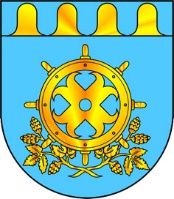 МАРИЙ ЭЛ РЕСПУБЛИКЫН ЗВЕНИГОВОМУНИЦИПАЛ РАЙОНЫН АДМИНИСТРАЦИЙЫНАДМИНИСТРАЦИЯЗВЕНИГОВСКОГО МУНИЦИПАЛЬНОГО РАЙОНАРЕСПУБЛИКИ МАРИЙ ЭЛПУНЧАЛПОСТАНОВЛЕНИЕ